Résultats finale France AGEN BOÉ Juin 2022GAM  N4&GAF N2 et N3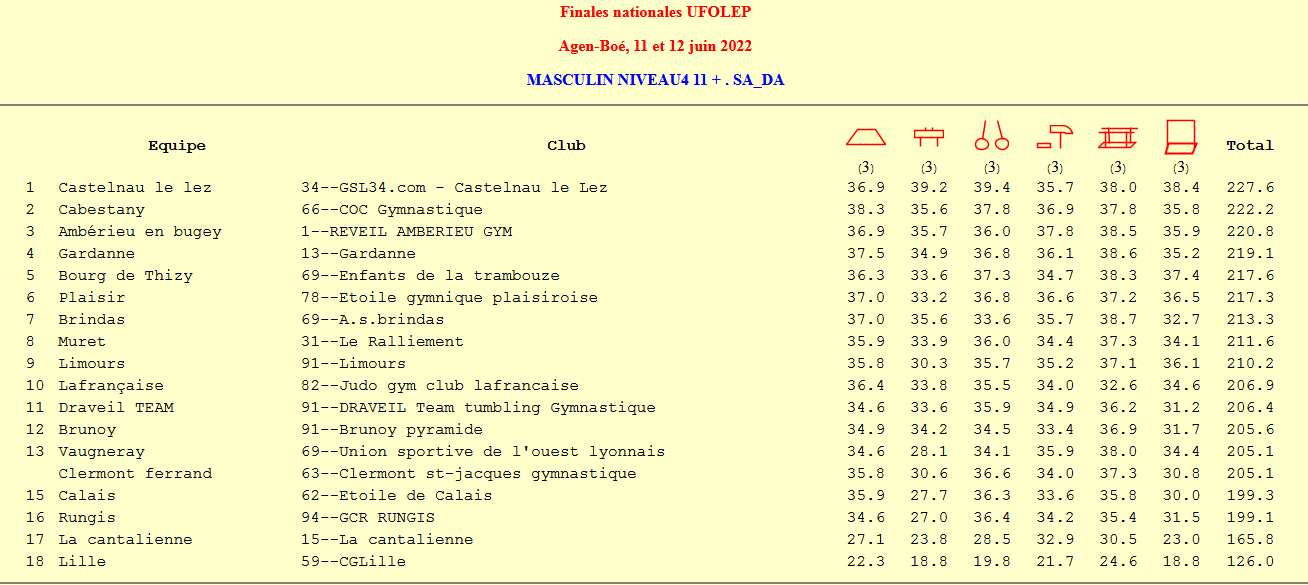 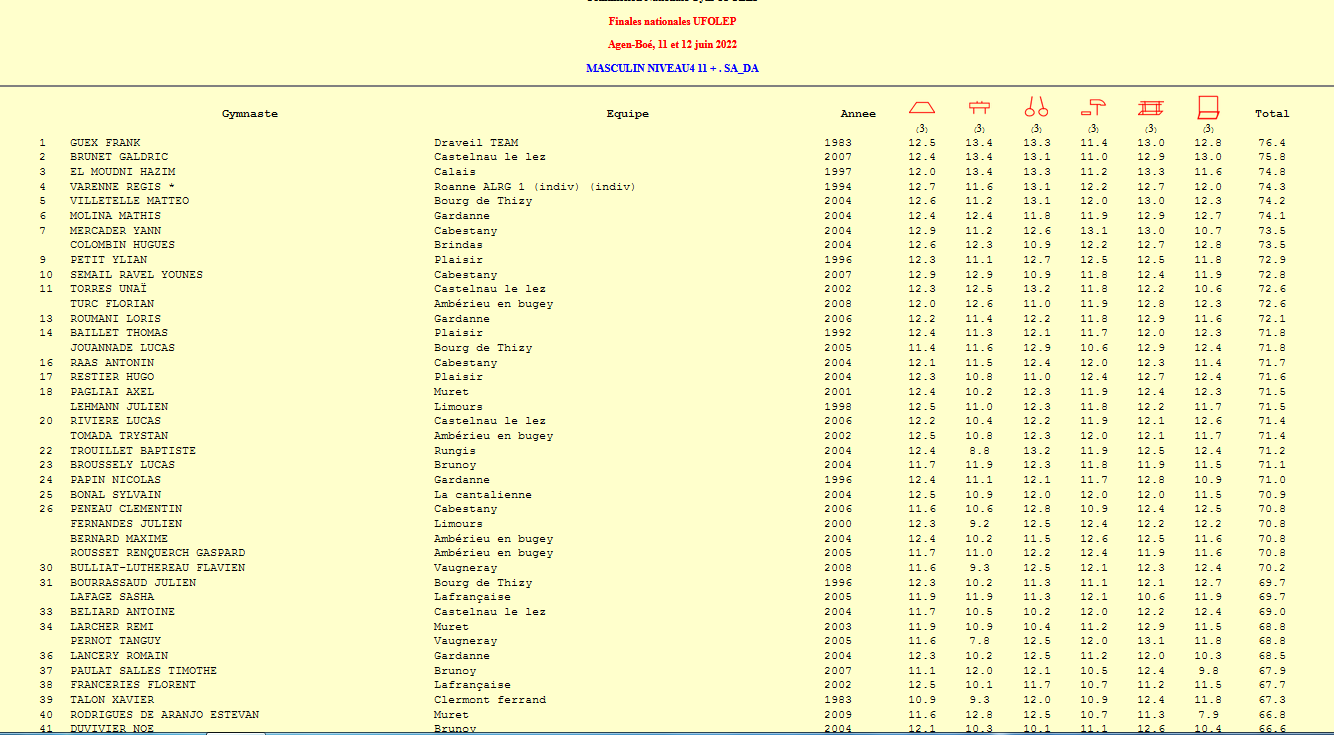 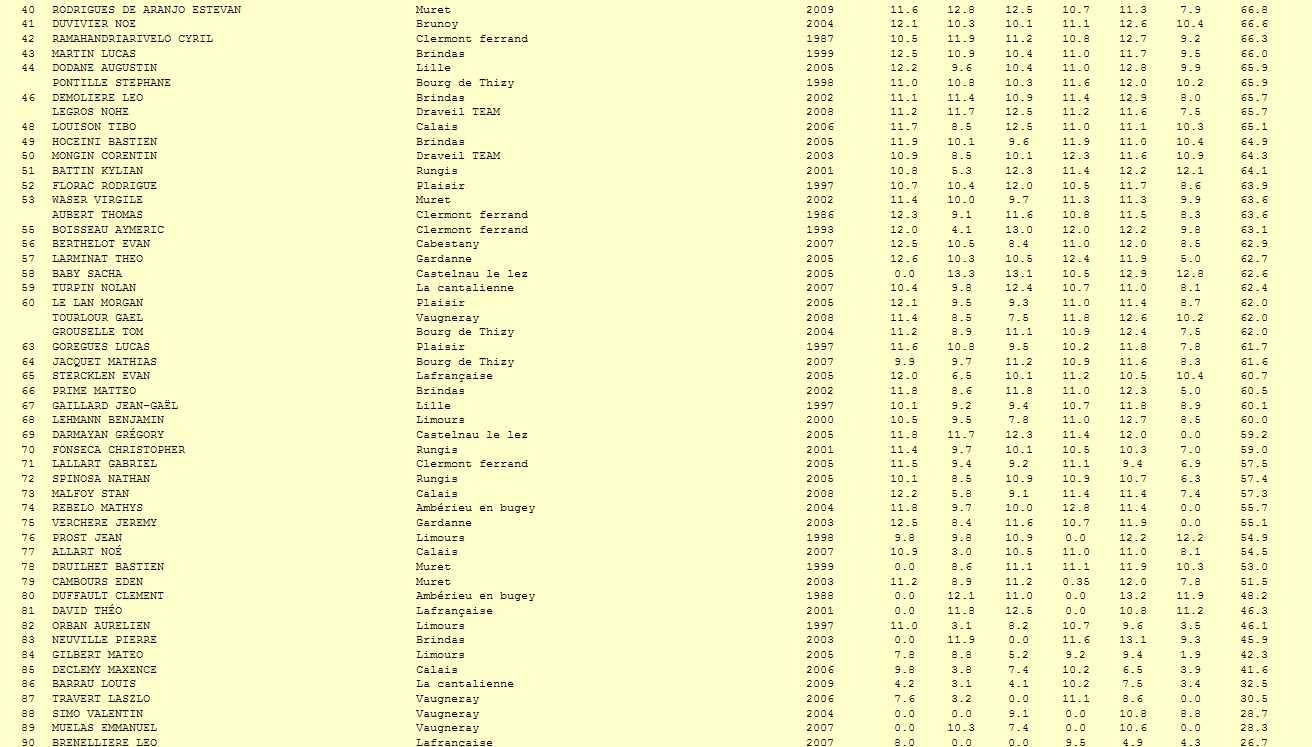 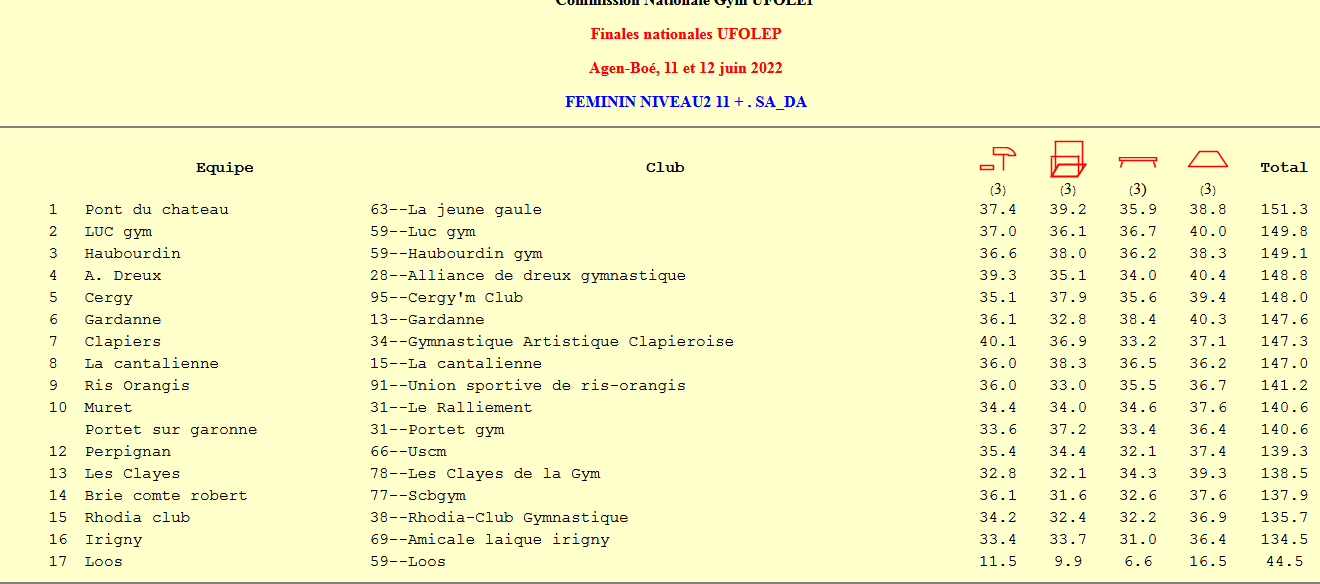 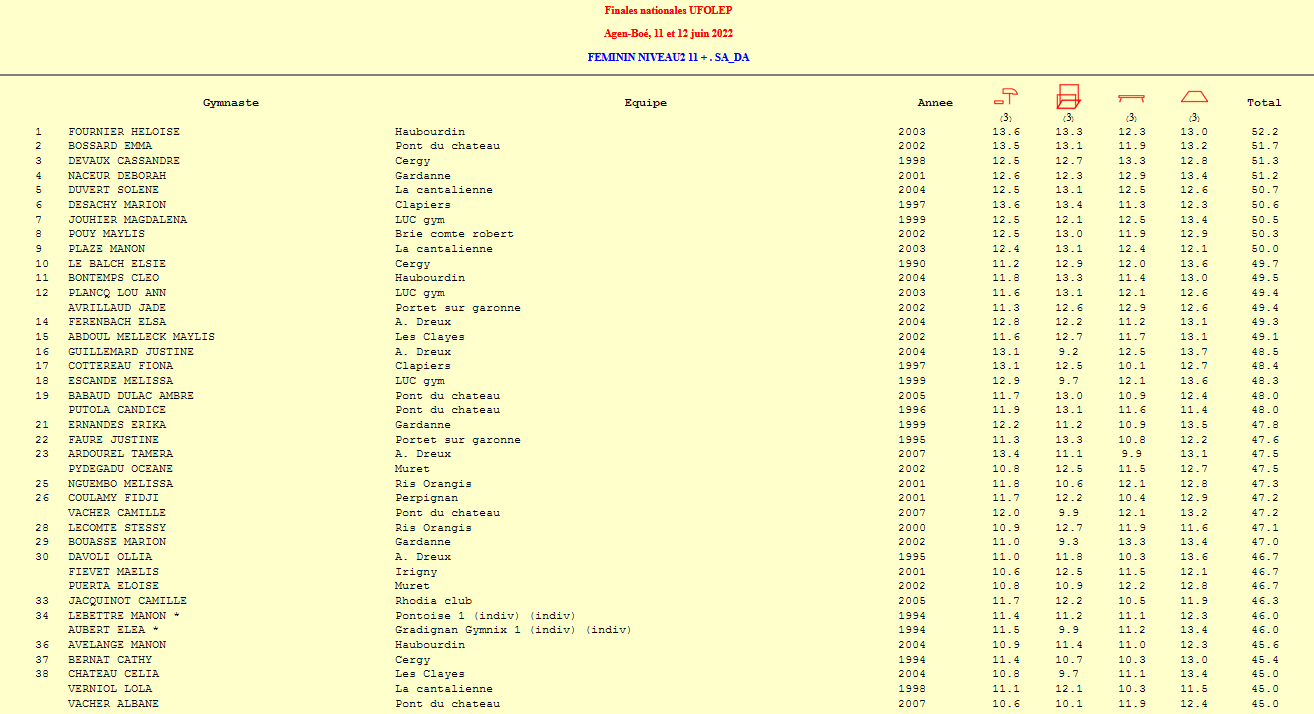 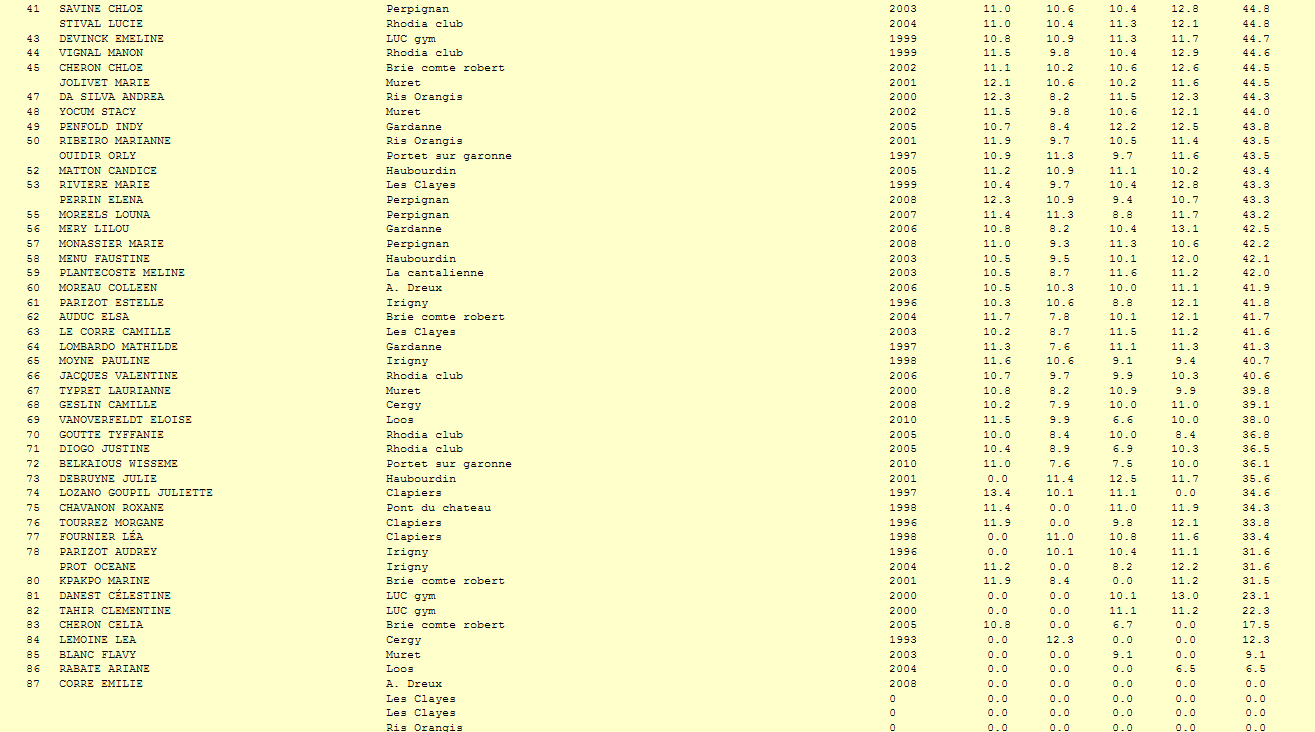 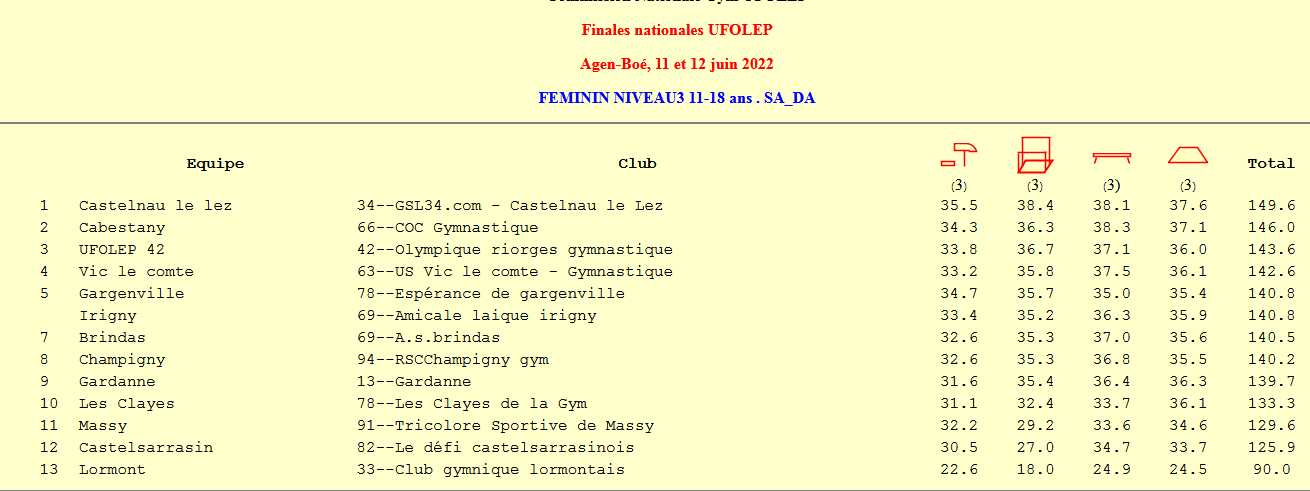 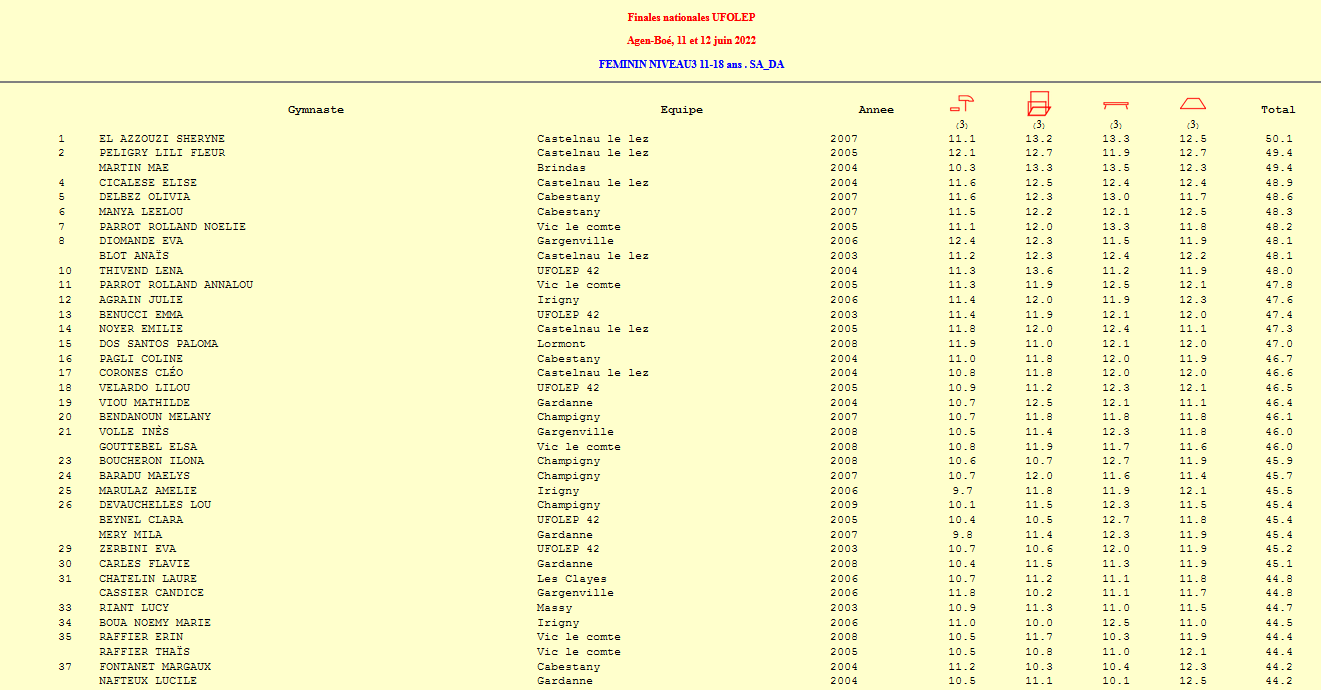 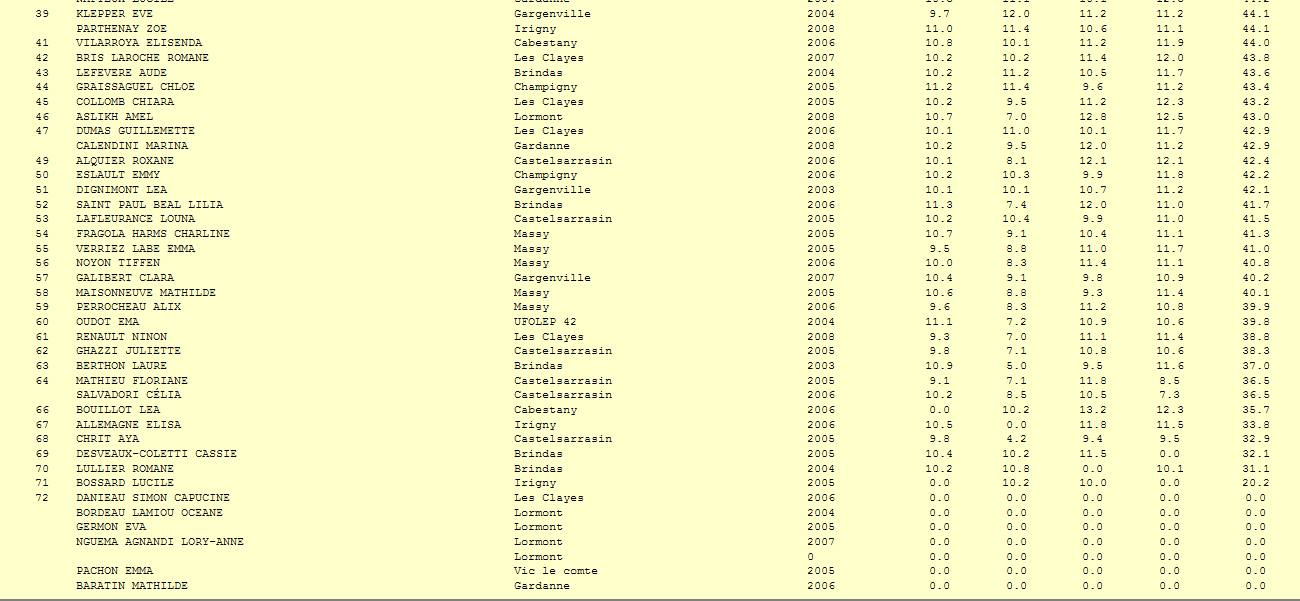 